એકંદર પરિણામોગ્રેડ 8 અંગ્રેજી ભાષાની કળા વિદ્યાર્થીઓને 13 આવશ્યક તત્વો સાથે સંબંધિત 65 કૌશલ્યોમાં તેમની સિદ્ધિ દર્શાવવાની મંજૂરી આપે છે. [વિદ્યાર્થીનું નામ] સ્પ્રિંગ 2023 દરમિયાન 65 કૌશલ્યોમાંથી __ માં નિપુણતા પ્રાપ્ત કરી છે. એકંદરે, વિજ્ઞાનમાં [વિદ્યાર્થીનું નામ] ની નિપુણતા ચાર પર્ફોમન્સ શ્રેણીઓની ____ માં આવી: _________. [વિદ્યાર્થીનું નામ] માં જે વિશિષ્ટ કૌશલ્યોમાં નિપુણતા છે અને જેમાં નિપુણતા નથી તે [વિદ્યાર્થીના નામ] ની લર્નિંગ પ્રોફાઇલમાં મળી શકે છે.ઉભરતા	લક્ષ્યની નજીકલક્ષ્ય પર	આગળ પડતાંવિસ્તારબાર આલેખ વિસ્તાર દ્વારા નિપુણતા પ્રાપ્ત કરેલ કુશળતાના ટકાનો સારાંશ આપે છે. ધોરણ દીઠ વિવિધ સ્તરો પર સામગ્રીની ઉપલબ્ધતાને કારણે તમામ વિદ્યાર્થીઓ તમામ કૌશલ્યોની પરીક્ષા આપતા નથી.ELA.C1.2: ટેક્સ્ટની સમજણનું નિર્માણ __%30 કૌશલ્યોમાંથી _ માં નિપુણELA.C1.3: ટેક્સ્ટમાંથી વિચારો અને માહિતીને એકીકૃત કરો __%10 કૌશલ્યોમાંથી _ માં નિપુણ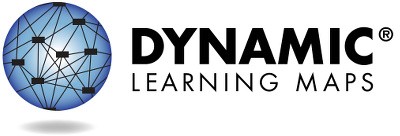 2 માંથી પૃષ્ઠ 1સંસાધનો સહિત વધુ માહિતી માટે, કૃપા કરીને https://dynamiclearningmaps.org/states ની મુલાકાત લો.યુનિવર્સિટી ઓફ કેન્સાસ. સર્વહક સ્વાધીન. માત્ર શૈક્ષણિક હેતુઓ માટે. પરવાનગી વિના વાણિજ્યિક અથવા અન્ય હેતુઓ માટે ઉપયોગ કરી શકાશે નહીં. “Dynamic Learning Maps” એ યુનિવર્સિટી ઓફ કેન્સાસનો ટ્રેડમાર્ક છે.પર્ફોમન્સ પ્રોફાઇલ, ચાલુELA.C2.1: વાતચીત કરવા માટે લેખનનો ઉપયોગ કરો __%25 કૌશલ્યોમાંથી _ માં નિપુણ    +આ વિસ્તારમાં કોઈ તત્વોનું મૂલ્યાંકન કરવામાં આવ્યું નથી.ક્ષેત્ર બનાવતા દરેક આવશ્યક તત્વોમાં [વિદ્યાર્થીનું નામ] ના પર્ફોમન્સ વિશે વધુ માહિતી લર્નિંગ પ્રોફાઇલમાં આપેલ છે.સંસાધનો સહિત વધુ માહિતી માટે, કૃપા કરીને https://dynamiclearningmaps.org/states ની મુલાકાત લો.             2 માંથી પૃષ્ઠ 28મા ગ્રેડની અંગ્રેજી ભાષાની કળા આવશ્યક તત્વોમાં [વિદ્યાર્થીનું નામ] પર્ફોમન્સનો નીચે સારાંશ આપેલ છે. આ માહિતી [વિદ્યાર્થીનું નામ] ની સ્પ્રિંગ 2023 દરમિયાન લેવાયેલ તમામ DLM પરીક્ષાઓ પર આધારિત છે. [વિદ્યાર્થીનું નામ] નું અંગ્રેજીમાં 13 માંથી_ આવશ્યક તત્વો અને 8મા ગ્રેડમાં અપેક્ષિત 3 ક્ષેત્રોમાંથી _ નું મૂલ્યાંકન કરવામાં આવ્યું હતું.મૂલ્યાંકન દરમિયાન જે તે સ્તરની નિપુણતાનું પ્રદર્શન કરવાથી આવશ્યક તત્વમાંના તમામ અગાઉના સ્તરોની નિપુણતા ધારવામાં આવે છે. આ કોષ્ટક વર્ણન કરે છે કે તમારા બાળકે મૂલ્યાંકનમાં કયા કૌશલ્યોનું પ્રદર્શન કર્યું અને તે કૌશલ્યો ગ્રેડ સ્તરની અપેક્ષાઓ સાથે કેવી રીતે સરખાવાશે.આ વર્ષે નિપુણતા મેળવેલ સ્તરોઆ આવશ્યક તત્વ પર નિપુણતાની કોઈ સાબિતી નથીઆવશ્યક તત્વ ચકાસાયેલ નથી3 માંથી પૃષ્ઠ 1આ રિપોર્ટનો હેતુ સૂચનાત્મક આયોજન પ્રક્રિયામાં પુરાવાના એક સ્ત્રોત તરીકેનો છે. પરિણામો ફક્ત વર્ષના અંતના સ્પ્રિંગ મૂલ્યાંકનમાં આપેલ આઇટમના પ્રતિસાદો પર આધારિત છે. તમારું બાળક દરેક સેટિંગ્સમાં જ્ઞાન અને કૌશલ્યને અલગ રીતે દર્શાવી શકે છે તેથી, અહીં દર્શાવેલ અંદાજિત નિપુણતાના પરિણામો તમારું બાળક શું જાણે છે અને શું કરી શકે છે તેને સંપૂર્ણ રજૂ કરી શકશે નહીં.સંસાધનો સહિત વધુ માહિતી માટે, કૃપા કરીને https://dynamiclearningmaps.org/states ની મુલાકાત લો. યુનિવર્સિટી ઓફ કેન્સાસ. સર્વહક સ્વાધીન. માત્ર શૈક્ષણિક હેતુઓ માટે. પરવાનગી વિના વાણિજ્યિક અથવા અન્ય હેતુઓ માટે ઉપયોગ કરી શકાશે નહીં. “Dynamic Learning Maps” એ યુનિવર્સિટી ઓફ કેન્સાસનો ટ્રેડમાર્ક છે.આ વર્ષે નિપુણતા મેળવેલ સ્તરોઆ આવશ્યક તત્વ પર નિપુણતાની કોઈ સાબિતી નથીઆવશ્યક તત્વ ચકાસાયેલ નથી3 માંથી પૃષ્ઠ 2સંસાધનો સહિત વધુ માહિતી માટે, કૃપા કરીને https://dynamiclearningmaps.org/states ની મુલાકાત લો.આ વર્ષે નિપુણતા મેળવેલ સ્તરોઆ આવશ્યક તત્વ પર નિપુણતાની કોઈ સાબિતી નથીઆવશ્યક તત્વ ચકાસાયેલ નથી3 માંથી પૃષ્ઠ 3સંસાધનો સહિત વધુ માહિતી માટે, કૃપા કરીને https://dynamiclearningmaps.org/states ની મુલાકાત લોઅંદાજિત નિપુણતા સ્તરઅંદાજિત નિપુણતા સ્તરઅંદાજિત નિપુણતા સ્તરઅંદાજિત નિપુણતા સ્તરઅંદાજિત નિપુણતા સ્તરઅંદાજિત નિપુણતા સ્તરઅંદાજિત નિપુણતા સ્તરવિસ્તારઆવશ્યક તત્વો1234 (લક્ષ્ય)5ELA.C1.2ELA.EE.RL.8.1પરિચિત દિનચર્યા માટે ઓબ્જેક્ટ્સ ઓળખોવાર્તામાં સ્પષ્ટ માહિતીને ઓળખોવાર્તામાં ગર્ભિત માહિતી ઓળખોઅનુમાનિત માહિતી માટે પુરાવા ઓળખોસ્પષ્ટ અને ગર્ભિત પ્રશસ્તિ વચ્ચે તફાવત કરોELA.C1.2ELA.EE.RL.8.2પરિચિત દિનચર્યાના ક્રમમાં આગામી ઇવેન્ટને ઓળખોલખાણમાં નક્કર વિગતો ઓળખો (અક્ષરો, વસ્તુઓ)વાર્તાની વિશિષ્ટ થીમને ઓળખોવિગતોનો ઉપયોગ કરીને થીમમાં યોગદાન આપતી ઇવેન્ટની ફરી ગણતરી કરોવિગતોનો ઉપયોગ કરીને થીમમાં યોગદાન આપતી ઇવેન્ટસની ફરી ગણતરી કરોELA.C1.2ELA.EE.RI.8.2અસંગત માહિતીને ઓળખોમાહિતી લખાણમાં સ્પષ્ટ વિગતો ઓળખોમાહિતીના લખાણમાં બહુવિધ મુખ્ય વિચારને ઓળખોપરિચિત માહિતીના લખાણનો સારાંશ આપોમાહિતીના લખાણનો સારાંશ આપોELA.C1.2ELA.EE.RI.8.6પરિચિત લોકોને ઓળખોમાહિતીના લખાણમાં નક્કર વિગતને ઓળખોલખાણ લખવા માટે લેખકના દૃષ્ટિકોણ અને કારણને ઓળખોલેખકના દૃષ્ટિકોણના ઉદાહરણો ઓળખોલખાણ લખવા માટે લેખકના હેતુને ઓળખોઅંદાજિત નિપુણતા સ્તરઅંદાજિત નિપુણતા સ્તરઅંદાજિત નિપુણતા સ્તરઅંદાજિત નિપુણતા સ્તરઅંદાજિત નિપુણતા સ્તરઅંદાજિત નિપુણતા સ્તરઅંદાજિત નિપુણતા સ્તરવિસ્તારઆવશ્યક તત્વો1234 (લક્ષ્ય)5ELA.C1.2ELA.EE.RI.8.8પરિપ્રેક્ષ્યના તફાવતને સમજોલખાણના મુખ્ય મુદ્દાઓ ઓળખોમુદ્દાઓ અને સહાયક કારણો વચ્ચેના સંબંધને ઓળખોસ્પષ્ટ દલીલોને ઓળખોદલીલોમાં દાવાઓ અને સહાયક પુરાવા છે તેને ઓળખોELA.C1.2ELA.EE.L.8.5.aવર્ણનાત્મક લક્ષણો અને શબ્દો ઓળખોશબ્દ અથવા શબ્દસમૂહના શાબ્દિક અર્થને ઓળખોસંદર્ભ સંકેતોનો ઉપયોગ કરીને બહુવિધ અર્થવાળા શબ્દોના શાબ્દિક અર્થને ઓળખોએક શબ્દ માટે બહુવિધ અર્થો બનાવોબહુવિધ અર્થવાળા શબ્દોના હેતુવાળા અર્થને ઓળખોELA.C1.3ELA.EE.RL.8.3વસ્તુઓના કાર્યોને સમજોપડકાર માટે પાત્રના પ્રતિભાવને ઓળખોપાત્રની ક્રિયાઓને તેમના કારણો સાથે જોડોઅનુગામી કાર્યવાહી તરફ દોરી જતી ઘટનાઓને ઓળખોપાત્રના મુખ્ય લક્ષ્યોમા ક્રિયા કેવી રીતે ફાળો આપે છે તેને ઓળખોELA.C1.3ELA.EE.RL.8.5પરિચિત દિનચર્યાના ક્રમમાં આગામી ઇવેન્ટને ઓળખોપરિચિત વાર્તાની શરૂઆત, મધ્ય અને અંત ઓળખોબહુવિધ લખાણની માળખાકીય સમાનતાને ઓળખોબહુવિધ લખાણની માળખાકીય સમાનતા અને તફાવતોને ઓળખોલખાણમાં કાલક્રમિક ક્રમમાં વિચલનોને ઓળખોELA.C2.1ELA.EE.W.8.2.bપરિચિત લોકો, સ્થાનો, વસ્તુઓ અથવા ઇવેન્ટ માટેના વર્ણનાત્મક શબ્દોને ઓળખોવ્યક્તિ, સ્થળ અથવા વસ્તુની વિશેષતાઓનું વર્ણન કરતાં શબ્દોને ઓળખોવિષય સાથે સંબંધિત તથ્યો અને વિગતો પ્રદાન કરોવિષય વિશે એક અથવા વધુ તથ્યો અથવા વિગતો લખોતથ્યો અથવા વિગતો સાથે વિષય વિકસાવોઅંદાજિત નિપુણતા સ્તરઅંદાજિત નિપુણતા સ્તરઅંદાજિત નિપુણતા સ્તરઅંદાજિત નિપુણતા સ્તરઅંદાજિત નિપુણતા સ્તરઅંદાજિત નિપુણતા સ્તરઅંદાજિત નિપુણતા સ્તરવિસ્તારઆવશ્યક તત્વો1234 (લક્ષ્ય)5ELA.C2.1ELA.EE.W.8.2.cએક જ શબ્દોમાં વાતચીત કરી શકે છેબે શબ્દોનો સંદેશ બનાવોલખતી વખતે બે અથવા વધુ શબ્દોને એકસાથે જોડોસંપૂર્ણ વિચાર લખોવ્યાકરણની દ્રષ્ટિએ સાચા સરળ વાક્યો લખોELA.C2.1ELA.EE.W.8.2.dવ્યાપક શ્રેણીના સભ્યોને ઓળખોશ્રેણી જ્ઞાનના આધારે તારણો નક્કી કરોવિષય વિશે લખવા માટે ડોમેન વિશિષ્ટ શબ્દભંડોળ પસંદ કરોલેખિતમાં ડોમેન વિશિષ્ટ શબ્દભંડોળનો ઉપયોગ કરોદાવાઓને મજબૂત કરવા માટે ડોમેન-વિશિષ્ટ શબ્દભંડોળનો ઉપયોગ કરોELA.C2.1ELA.EE.W.8.2.fપરિચિત દિનચર્યાના અંતને ઓળખોસાર્વત્રિક અંત બનાવોસમાપ્તિનું વાક્ય લખોલેખિત લખાણ માટે નિષ્કર્ષ લખોલખતી વખતે સંબંધિત નિષ્કર્ષ બનાવોELA.C2.1ELA.EE.W.8.2.aબે વસ્તુઓ વચ્ચે પસંદગી સૂચવોwh-પ્રશ્નોની સમજણ દર્શાવોવિષય વિશે લખવા માટે કલ્પનાશીલ માહિતીનો ઉપયોગ કરોવિષય વિશે પરિચય આપો અને માહિતી લખોસ્પષ્ટ સંસ્થાકીય માળખાનો ઉપયોગ કરીને વિષયનો પરિચય આપો અને લખો